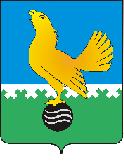 МУНИЦИПАЛЬНОЕ ОБРАЗОВАНИЕгородской округ Пыть-ЯхХанты-Мансийского автономного округа-ЮгрыАДМИНИСТРАЦИЯ ГОРОДАП О С Т А Н О В Л Е Н И ЕОт 07.03.2024									№ 41-паО внесении изменений в постановление администрации города от 19.01.2017 № 19-па «Об утверждении положения о комиссии по соблюдению требований к служебному поведению муниципальных служащих и урегулированию конфликта интересов в администрации города Пыть-Яха»(в ред. от 08.11.2017 № 285-па,от 26.04.2021 № 158-па, от 19.07.2022 № 310-па)Руководствуясь Указом Президента Российской Федерации от 25.01.2024 № 71 «О внесении изменений в некоторые акты Президента Российской Федерации», в целях приведения нормативных правовых актов администрации города в соответствие с федеральным законодательством о противодействии коррупции, внести в постановление администрации города от 19.01.2017                           № 19-па «Об утверждении положения о комиссии по соблюдению требований к служебному поведению муниципальных служащих и урегулированию конфликта интересов в администрации города Пыть-Яха», следующие изменения:1.	В приложении № 1 к постановлению:1.1.	Подпункт «а» пункта 3 изложить в следующей редакции:«а) в обеспечении соблюдения муниципальными служащими администрации города ограничений и запретов, требований о предотвращении или об урегулировании конфликта интересов, а также обеспечении исполнения ими обязанностей, установленных Федеральным законом от 25.12.2008                               № 273-ФЗ «О противодействии коррупции», другими федеральными законами в целях противодействия коррупции  (далее - требования к служебному поведению и (или) требования об урегулировании конфликта интересов);».1.2. В подпункт 6.1. изложить в следующей редакции:«Заместитель главы города (председатель комиссии), должностное лицо кадровой службы администрации города, ответственное за работу по профилактике коррупционных и иных правонарушений (секретарь комиссии), муниципальные служащие из подразделения по вопросам муниципальной службы и кадров, юридического (правового) подразделения, других подразделений администрации города, определяемые главой города Пыть-Яха».1.3.	Пункт 10 дополнить подпунктом «е» следующего содержания:«е) уведомление муниципального служащего о возникновении не зависящих от него обстоятельств, препятствующих соблюдению требований к служебному поведению и (или) требований об урегулировании конфликта интересов.».1.4.	Пункт 11.5 изложить в следующей редакции:«11.5. Уведомления, указанные в абзаце пятом подпункта «б» и подпункте «е» пункта 10, рассматривается кадровой службой администрации города, которая осуществляет подготовку мотивированных заключений по результатам рассмотрения уведомлений.».1.5.	В пункте 11.6 слова «подпункте «д» пункта 10» заменить словами «подпунктах «д» и «е» пункта 10».1.6.	В пункте 11.7:1.6.1.	Слова «подпункте «д» пункта 10» заменить словами «подпунктах «д» и «е» пункта 10».1.6.2.	Подпункт в) изложить в следующей редакции:«в) мотивированный вывод по результатам предварительного рассмотрения обращений и уведомлений, указанных в абзацах втором и пятом подпункта «б» и подпунктах «д» и «е» пункта 10 настоящего Положения, а также рекомендации для принятия одного из решений в соответствии с пунктами 20, 23, 23.1, 26 настоящего Положения или иного решения.».1.7.	Пункт 12.2. изложить в следующей редакции:«12.2. Уведомления, указанные в подпунктах «д» и «е» пункта 10 настоящего Положения, как правило, рассматриваются на очередном заседании комиссии.». 1.8.	В пункте 14 слова «подпунктом «б» пункта 10» заменить словами «подпунктах «б» и «е» пункта 10».1.9.	В подпункте «а» пункта 15 слова «подпунктом «б» пункта 10» заменить словами «подпунктами «б» и «е» пункта 10».	1.10.	Дополнить пунктом 23.1. следующего содержания:«23.1. По итогам рассмотрения вопроса, указанного в подпункте «е» пункта 10 настоящего Положения, комиссия принимает одно из следующих решений:а) признать наличие причинно-следственной связи между возникновением не зависящих от муниципального служащего обстоятельств и невозможностью соблюдения им требований к служебному поведению и (или) требований об урегулировании конфликта интересов;б) признать отсутствие причинно-следственной связи между возникновением не зависящих от муниципального служащего обстоятельств и невозможностью соблюдения им требований к служебному поведению и (или) требований об урегулировании конфликта интересов.».1.11.	Пункт 27 изложить в следующей редакции:«27. По итогам рассмотрения вопросов, предусмотренных подпунктами «а», «б», «г», «д» и «е» пункта 10 настоящего Положения, при наличии к тому оснований комиссия может принять иное решение, чем это предусмотрено пунктами 18-23, 23.1, 25 и 26 настоящего Положения. Основания и мотивы принятия такого решения должны быть отражены в протоколе заседания комиссии.».1.12.	В пункте 30 слова «пункта 3.1» заменить словами «пункта 10».2.	Управлению по внутренней политике (Т.В. Староста) опубликовать постановление в печатном средстве массовой информации «Официальный вестник» и дополнительно направить для размещения в сетевом издании в информационно-телекоммуникационной сети «Интернет» - pyt-yahinform.ru.».3.	Отделу по обеспечению информационной безопасности                               (А.А. Мерзляков) разместить постановление на официальном сайте администрации города в информационно-телекоммуникационной сети «Интернет».4.	Настоящее постановление вступает в силу после его официального опубликования.5.	Контроль за выполнением постановления возложить на заместителя главы города (направление деятельности – административно-правовое вопросы).Глава города Пыть-Яха 					                  Д.С. Горбунов